Spelling test: Year 5Given: 19.11.19Test: 26.11.19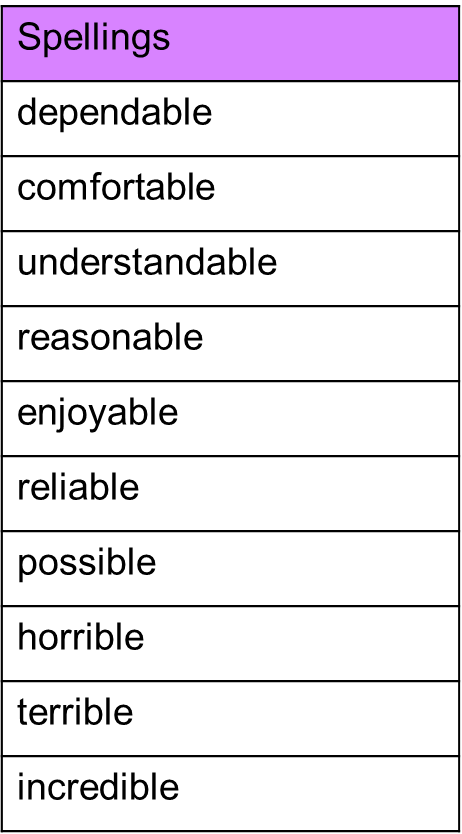 Spelling test: Year 6Given: 19.11.19Test: 26.11.19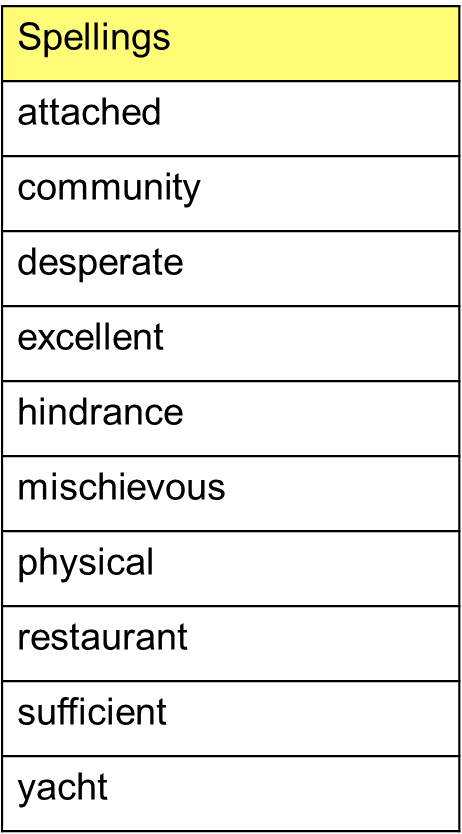 